Пояснительная запискаОбучение математике является важнейшей составляющей начального общего образования. Этот предмет играет важную роль в формировании у младших школьников умения учиться.Начальное обучение математике закладывает основы для формирования приёмов умственной деятельности: школьники учатся проводить анализ, сравнение, классификацию объектов, устанавливать причинно-следственные связи, закономерности, выстраивать логические цепочки рассуждений. Изучая математику, они усваивают определённые обобщённые знания и способы действий. Универсальные математические способы познания способствуют целостному восприятию мира, позволяют выстраивать модели его отдельных процессов и явлений, а такжеявляются основой формирования универсальных учебных действий. Универсальные учебные действия обеспечивают усвоение предметных знаний и интеллектуальное развитие учащихся, формируют способность к самостоятельному поиску и усвоению новой информации, новых знаний и способов действий, что составляет основу умения учиться.Усвоенные в начальном курсе математики знания и способы действий необходимы не толькодля дальнейшего успешного изучения математики и других школьных дисциплин, но и для решения многих практических задач во взрослой жизни. Основными целями начального обучения математике являются:Математическое развитие младших школьников.Формирование системы начальныхматематических знаний. Воспитание интереса к математике, к умственной деятельности.Данная рабочая программа по математике   разработана  на основе: требований Федерального  государственного образовательного стандарта начального общего образования;основной образовательной программы начального общего образования МБОУСОШ № 5;примерной образовательной программы по математике;авторской программы «Математика»,  авторы: М.И.Моро, С.И.Волкова, С.В. Степанова, М.А. Бантова, Г.В. Бельтюкова. (Математика. Рабочие программы. Предметная линия учебников системы «Школа России», 1-4 классы: пособие для учителей общеобразоват.организаций / М.И.Моро, С.И.Волкова, С.В. Степанова и др. – М.: Просвещение, 2014.) Учебники этого УМК включены в действующий Федеральный перечень учебников, рекомендуемых к использованию.Общая характеристика предметаПрограмма определяет ряд задач, решение которых направлено на достижение основных целей начального математического образования:— формирование элементов самостоятельной интеллектуальной деятельности на основе овладения несложными математическими методами познания окружающего мира (умения устанавливать,описывать, моделировать и объяснять количественные и пространственные отношения); — развитие основ логического, знаково-символического и алгоритмического мышления; — развитие пространственного воображения;— развитие математической речи;— формирование системы начальных математических знаний и умений их применять для решения учебно-познавательных и практических задач;— формирование умения вести поиск информации и работать с ней;— формирование первоначальных представлений о компьютерной грамотности;— развитие познавательных способностей;— воспитание стремления к расширению математических знаний;— формирование критичности мышления;— развитие умений аргументированно обосновывать и отстаивать высказанное суждение, оценивать и принимать суждения других.Решение названных задач обеспечит осознание младшими школьниками универсальности математических способов познания мира, усвоение начальных математических знаний, связей математики с окружающей действительностью и с другими школьными предметами, а также личностную заинтересованность в расширении математических знаний.Начальный курс математики является курсом интегрированным: в нём объединён арифметический, геометрический и алгебраический материал. Содержаниеобучения представлено в программе разделами: «Числа и величины», «Арифметические действия», «Текстовые задачи», «Пространственные отношения. Геометрические фигуры», «Геометрические величины», «Работа с информацией».Арифметическим ядром программы является учебный материал, который, с одной стороны, представляет основы математической науки, а с другой — содержание, отобранное и проверенное многолетней педагогической практикой, подтвердившей необходимость его изучения в начальной школе для успешного продолжения образования.Основа арифметического содержания — представления о натуральном числе и нуле, арифметических действиях (сложение, вычитание, умножение иделение).На уроках математики у младших школьников будут сформированы представления о числе как результате счёта, о принципах образования, записи и сравнения целых неотрицательных чисел. Учащиеся научатся выполнять устно и письменно арифметические действия с целыми неотрицательными числами в пределах миллиона; узнают, как связаны между собой компоненты и результаты арифметических действий; научатся находить неизвестный компонент арифметического действия по известному компоненту и результату действия; усвоят связи между сложением и вычитанием, умножением и делением; освоят различныеприёмы проверки выполненныхвычислений. Младшие школьники познакомятся с калькулятором и научатся пользоваться им при выполнении некоторых вычислений, в частности при проверке результатов арифметических действий с многозначными числами. Программа предусматривает ознакомление с величинами (длина, площадь, масса, вместимость, время) и их измерением, с единицами измерения однородных величин и соотношениями между ними.Важной особенностью программы является включение в неё элементов алгебраической пропедевтики (выражения с буквой, уравнения и их решение). Как показывает многолетняя школьная практика, такой материал в начальном курсе математики позволяет повысить уровень формируемых обобщений, способствует более глубокому осознанию взаимосвязей между компонентами и результатом арифметических действий, расширяет основу для восприятия функциональной зависимости между величинами, обеспечивает готовность выпускников начальных классов к дальнейшему освоению алгебраического содержания школьного курса математики.Особое место в содержании начального математического образования занимают текстовые задачи. Работа с ними в данном курсе имеет свою специфику и требует более детального рассмотрения.Система подбора задач, определение времени и последовательности введения задач того или иного вида обеспечивают благоприятные условия для сопоставления, сравнения, противопоставления задач, сходных в том или ином отношении, а также для рассмотрения взаимообратных задач. При таком подходе дети с самого начала приучаются проводить анализ задачи, устанавливая связь между данными и искомым, и осознанно выбирать правильное действие для её решения. Решение некоторых задач основано на моделировании описанных в них взаимосвязей между данными и искомым.Решение текстовых задач связано с формированием целого ряда умений: осознанно читать ианализировать содержание задачи (что известно и что неизвестно, что можно узнать по данному условию и что нужно знать для ответа на вопрос задачи); моделировать представленную в тексте ситуацию; видеть различные способы решения задачи и сознательно выбирать наиболее рациональные; составлять план решения, обосновывая выбор каждого арифметического действия; записывать решение (сначала по действиям, а в дальнейшем составляя выражение); производить необходимые вычисления; устно давать полный ответ на вопрос задачи и проверять правильность её решения; самостоятельно составлять задачи.Работа с текстовыми задачами оказывает большое влияние на развитие у детей воображения, логического мышления, речи. Решение задач укрепляет связь обучения с жизнью, углубляет понимание практического значения математических знаний, пробуждает у учащихся интерес к математике и усиливает мотивацию к её изучению. Сюжетное содержание текстовых задач, связанное, как правило, с жизнью семьи, класса, школы, событиями в стране, городе или селе, знакомит детей с разными сторонами окружающей действительности; способствует их духовно-нравственному развитию и воспитанию: формирует чувство гордости за свою Родину, уважительное отношение к семейным ценностям, бережное отношение к окружающему миру, природе, духовным ценностям; развивает интерес к занятиям в различных кружках и спортивных секциях; формирует установку на здоровый образ жизни. При решении текстовых задач используется и совершенствуется знание основных математических понятий, отношений, взаимосвязей и закономерностей. Работа с текстовыми задачами способствует осознанию смысла арифметических действий и математических отношений, пониманию взаимосвязи между компонентами и результатами действий, осознанному использованию действий. Программа включает рассмотрение пространственных отношений между объектами, ознакомление с различными геометрическими фигурами и геометрическими величинами. Учащиеся научатся распознавать и изображать точку, прямую и кривую линии, отрезок, луч, угол, ломаную, многоугольник, различать окружность и круг. Они овладеют навыками работы с измерительными и чертёжными инструментами (линейка, чертёжный угольник, циркуль). В содержание включено знакомство с простейшими геометрическими телами: шаром, кубом, пирамидой. Изучение геометрического содержания создаёт условия для развития пространственного воображения детей и закладывает фундамент успешного изучения систематического курса геометрии в основной школе.Программой предусмотрено целенаправленное формирование совокупности умений работать с информацией. Эти умения формируются как на уроках, так и во внеурочной деятельности — на факультативных и кружковых занятиях. Освоение содержания курса связано не только с поиском, обработкой, представлением новой информации, но и с созданием информационных объектов: стенгазет, книг, справочников. Новые информационные объекты создаются в основном в рамках проектной деятельности. Проектная деятельность позволяет закрепить, расширить и углубить полученные на уроках знания, создаёт условия для творческого развития детей, формирования позитивной самооценки, навыков совместной деятельности с взрослыми и сверстниками, умений сотрудничать друг с другом, совместно планировать свои действия и реализовывать планы, вести поиск и систематизировать нужную информацию.Предметное содержание программы направлено на последовательное формирование и отработку универсальных учебных действий, развитие логического и алгоритмического мышления, пространственного воображения и математической речи. Большое внимание в программе уделяется формированию умений сравнивать математические объекты (числа, числовые выражения, различные величины, геометрические фигуры и т. д.), выделять их существенные признаки и свойства, проводить на этой основе классификацию, анализировать различные задачи, моделировать процессы и ситуации, отражающие смысл арифметических действий, а также отношения и взаимосвязи между величинами, формулировать выводы, делать обобщения, переносить освоенные способы действий в изменённые условия.Знание и понимание математических отношений и взаимозависимостей между различными объектами (соотношение целого и части, пропорциональные зависимости величин, взаимное расположение объектов в пространстве и др.), их обобщение и распространение на расширенную область приложений выступают как средство познания закономерностей, происходящих в природе и в обществе. Это стимулирует развитие познавательного интереса школьников, стремление к постоянному расширению знаний, совершенствованию освоенных способов действий.Изучение математики способствует развитию алгоритмического мышления младших школьников. Программа предусматривает формирование умений действовать по предложенному алгоритму, самостоятельно составлять план действий и следовать ему при решении учебных и практических задач, осуществлять поиск нужной информации, дополнять ею решаемую задачу, делать прикидку и оценивать реальность предполагаемого результата. Развитие алгоритмического мышленияпослужит базойдля успешного овладения компьютерной грамотностью.В процессе освоения программного материала младшие школьники знакомятся с языком математики, осваивают некоторые математические термины, учатся читать математический текст, высказывать суждения с использованием математических терминов и понятий, задавать вопросы по ходу выполнения заданий, обосновывать правильность выполненных действий, характеризовать результаты своего учебного труда и свои достижения в изучении этого предмета.Овладение математическим языком, усвоение алгоритмов выполнения действий, умения строить планы решения различных задач и прогнозировать результат являются основой для формирования умений рассуждать, обосновывать свою точку зрения, аргументированно подтверждать или опровергать истинность высказанного предположения. Освоение математического содержания создаёт условия для повышения логической культуры и совершенствования коммуникативной деятельности учащихся. Содержание программы предоставляет значительные возможности для развития умений работать в паре или в группе. Формированию умений распределять роли и обязанности, сотрудничать и согласовывать свои действия с действиями одноклассников, оценивать собственные действия и действия отдельных учеников (пар, групп) в большой степени способствует содержание, связанное с поиском и сбором информации. Программа ориентирована на формирование умений использовать полученные знания для самостоятельного поиска новых знаний, для решения задач, возникающих в процессе различных видов деятельности, в том числе и в ходе изучения других школьных дисциплин.Математические знания и представления о числах, величинах,
геометрических фигурах лежат в основе формирования общей картины мира и познания законов его развития. Именно эти знания и представления необходимы для целостного восприятия объектов и явлений природы, многочисленных памятников культуры, сокровищ искусства. Обучение младших школьников математике на основе данной программы способствует развитию и совершенствованию основных познавательных процессов (включая воображение и мышление, память и речь). Дети научатся не только самостоятельно решать поставленные задачи математическими способами, но и описывать на языке математики выполненные действия и их результаты, планировать, контролировать и оценивать способы действий и сами действия, делать выводы и обобщения, доказывать их правильность. Освоение курса обеспечивает развитие творческих способностей, формирует интерес к математическим знаниям и потребность в их расширении, способствует продвижению учащихся начальных классов в познании окружающего мира.Содержание курса имеет концентрическое строение, отражающее последовательное расширение области чисел. Такая структура позволяет соблюдать необходимую постепенность в нарастании сложности учебного материала, создаёт хорошие условия для углубления формируемых знаний, отработки умений и навыков, для увеличения степени самостоятельности (при освоении новых знаний, проведении обобщений, формулировании выводов), для постоянного совершенствования универсальных учебных действий.Структура содержания определяет такую последовательность изучения учебного материала, которая обеспечивает не только формирование осознанных и прочных, во многих случаях доведённых до автоматизма навыков вычислений, но и доступное для младших школьников обобщение учебного материала, понимание общих принципов и законов, лежащих в основе изучаемых математических фактов, осознание связей между рассматриваемыми явлениями. Сближенное во времени изучение связанных между собой понятий, действий, задач даёт возможность сопоставлять, сравнивать, противопоставлять их в учебном процессе, выявлять сходства и различия в рассматриваемых фактах. Место предмета «Математика»  в учебном планеСогласно учебному плану МБОУ СОШ № 5  на изучение учебного предмета «Математика»  в начальной школе выделяется 540 часов. В1-м классе выделяется 132 часа (4 ч. в неделю, 33 учебные недели), во 2- 4 классах по 136 часов (4 ч в неделю, 34 учебные недели)Таблица тематического распределения количества часовЦенностные ориентиры содержания предмета «Математика» В основе учебно-воспитательного процесса лежат следующие ценности математики:- понимание математических отношений является средством познания закономерностей существования окружающего мира, фактов, процессов и явлений, происходящих в природе и в обществе (хронология событий, протяжённость по времени, образование целого из частей, изменение формы, размера и т. д.);- математические представления о числах, величинах, геометрических фигурах являются условием целостного восприятия творений природы и человека (памятники архитектуры, сокровища искусства и культуры, объекты природы);- владение математическим языком, алгоритмами, элементами математической логики позволяет ученику совершенствовать коммуникативную деятельность (аргументировать свою точку зрения, строить логические цепочки рассуждений; опровергать или подтверждать истинность предположения).Планируемые результаты изучения курса «Математика» 1 классЛичностные результатыУ учащегося будут сформированы (базовый уровень):начальные (элементарные) представления о самостоятельности и личной ответственности в процессе обучения математике;начальные представления о математических способах познания мира;начальные представления о целостности окружающего мира; понимание смысла выполнения самоконтроля и самооценки результатов своей учебной деятельности (начальный этап) и того, что успех в учебной деятельности в значительной мере зависит от него самого;проявление мотивации учебно-познавательной деятельности и личностного смысла учения, которые базируются на необходимости постоянного расширения знаний для решения новых учебных задач и на интересе к учебному предмету математика;освоение положительного и позитивного стиля общения со сверстниками и взрослыми в школе и дома; ** понимание и принятие элементарных правил работы в группе: проявлять доброжелательное отношение к сверстникам, стремиться прислушиваться к мнению одноклассников и пр.;* начальные представления об основах гражданской идентичности (через систему определенных заданий и упражнений);* приобщение к семейным ценностям, понимание необходимости бережного отношения к природе, к своему здоровью и здоровью других людей. Учащийся получит возможность для формирования (повышенный уровень):основ внутренней позиции школьника с положительным отношением к школе, к учебной деятельности (проявлять положительное отношение к учебному предмету «Математика», отвечать на вопросы учителя (учебника), участвовать в беседах и дискуссиях, различных видах деятельности, осознавать суть новой социальной роли ученика, принимать нормы и правила школьной жизни, ответственно относиться к урокам математики (ежедневно быть готовым к уроку), бережно относиться к учебнику и рабочей тетради);учебно-познавательного интереса к новому учебному материалу и способам решения новых учебных и практических задач;способности к самооценке результатов своей учебной деятельности.Метапредметные результаты
РЕГУЛЯТИВНЫЕУчащийся научится (базовый уровень):понимать и принимать учебную задачу, поставленную учителем, на разных этапах обучения; понимать и применять предложенные учителем способы решения учебной задачи;принимать план действий для решения несложных учебных задач и следовать ему;выполнять под руководством учителя учебные действия в практической и мыслительной форме;осознавать результат учебных действий, описывать результаты действий, используя математическую терминологию;осуществлять пошаговый контроль своих действий под руководством учителя.Учащийся получит возможность научиться( повышенный уровень):понимать, принимать и сохранять различные учебно-познавательные задачи; составлять план действий для решения несложных учебных задач, проговаривая последовательность выполнения действий;выделять из темы урока известные знания и умения, определять круг неизвестного по изучаемой теме;фиксировать по ходу урока и в конце его удовлетворенность/ неудовлетворённость своей работой на уроке (с помощью смайликов, разноцветных фишек и прочих средств, предложенных учителем), адекватно относиться к своим успехам и неуспехам, стремиться к улучшению результата на основе познавательной и личностной рефлексии.ПОЗНАВАТЕЛЬНЫЕУчащийся научится (базовый уровень):понимать и строить простые модели (в форме схематических рисунков) математических понятий и использовать их при решении текстовых задач;понимать и толковать условные знаки и символы, используемые в учебнике для передачи информации (условные обозначения, выделения цветом, оформление в рамки и пр.);проводить сравнение объектов с целью выделения их различных, различать существенные и несущественные признаки;определять закономерность следования объектов и использовать ее для выполнения задания;выбирать основания классификации объектов и проводить их классификацию (разбиение объектов на группы) по заданному или установленному признаку;осуществлять синтез как составление целого из частей;иметь начальное представление о базовых межпредметных понятиях: число, величина, геометрическая фигура;находить и читать информацию, представленную разными способами (учебник, справочник, аудио и видео материалы и др.);выделять из предложенного текста (рисунка) информацию по заданному условию, дополнять ею текст задачи с недостающими данными, составлять по ней текстовые задачи с разными вопросами и решать их;находить и отбирать из разных источников информацию по заданной теме. Учащийся получит возможность научиться( повышенный уровень):понимать и выполнять несложные обобщения и использовать их для получения новых знаний;устанавливать математические отношения между объектами и группами объектов (практически и мысленно), фиксировать это в устной форме, используя особенности математической речи (точность и краткость) и на построенных моделях;применять полученные знания в измененных условиях;объяснять найденные способы действий при решении новых учебных задач и находить способы их решения (в простейших случаях);выделять из предложенного текста информацию по заданному условию;систематизировать собранную в результате расширенного поиска информацию и представлять ее в предложенной форме.КОММУНИКАТИВНЫЕУчащийся научится(базовый уровень):задавать вопросы и отвечать на вопросы партнера;воспринимать и обсуждать различные точки зрения и подходы к выполнению задания, оценивать их;уважительно вести диалог с товарищами;принимать участие в работе в паре и в группе с одноклассниками: определять общие цели работы, намечать способы их достижения, распределять роли в совместной деятельности, анализировать ход и результаты проделанной работы под руководством учителя;** понимать и принимать элементарные правила работы в группе: проявлять доброжелательное отношение к сверстникам, стремиться прислушиваться к мнению одноклассников и пр.;осуществлять взаимный контроль и оказывать в сотрудничестве необходимую взаимную помощь.Учащийся получит возможность научиться( повышенный уровень):применять математические знания и математическую терминологию при изложении своего мнения и предлагаемых способов действий;включаться в диалог с учителем и сверстниками, в коллективное обсуждение проблем, проявлять инициативу и активности, в стремлении высказываться;слушать партнёра по общению (деятельности), не перебивать, не обрывать на полуслове, вникать в смысл того, о чём говорит собеседник;интегрироваться в группу сверстников, проявлять стремление ладить с собеседниками, не демонстрировать превосходство над другими, вежливо общаться; аргументировано выражать свое мнение;совместно со сверстниками задачу групповой работы (работы в паре), распределять функции в группе (паре) при выполнении заданий, проекта;оказывать помощь товарищу в случаях затруднений;признавать свои ошибки, озвучивать их, соглашаться, если на ошибки указывают другие;употреблять вежливые слова в случае неправоты «Извини, пожалуйста», «Прости, я не хотел тебя обидеть», «Спасибо за замечание, я его обязательно учту» и др.Предметные результаты
ЧИСЛА И ВЕЛИЧИНЫУчащийся научится(базовый уровень):считать различные объекты (предметы, группы предметов, звуки, движения, слоги, слова и т.п.) и устанавливать порядковый номер того или иного предмета при указанном порядке счета;читать, записывать, сравнивать (используя знаки сравнения «>», « <», « =», термины «равенство» и «неравенство») и упорядочивать числа в пределах 20;объяснять, как образуются числа в числовом ряду, знать место числа 0; объяснять, как образуются числа второго десятка из одного десятка и нескольких единиц, и что обозначает каждая цифра в их записи;выполнять действия нумерационного характера: 15 + 1, 18 – 1, 10 + 6, 12 – 10, 14 – 4; распознавать последовательность чисел, составленную по заданному правилу; устанавливать правило, по которому составлена заданная последовательность чисел (увеличение или уменьшение числа на несколько единиц в пределах 20) и продолжать ее; выполнять классификацию чисел по заданному или самостоятельно установленному признаку; читать и записывать значения величины длины, используя изученные единицы измерения этой величины (сантиметр, дециметр)и соотношение между ними: 1 дм = 10 см. Учащийся получит возможность научиться( повышенный уровень):вести счет десятками;обобщать и распространять свойства натурального ряда чисел на числа, большие двадцати.АРИФМЕТИЧЕСКИЕ ДЕЙСТВИЯ. СЛОЖЕНИЕ И ВЫЧИТАНИЕУчащийся научится(базовый уровень):понимать смысл арифметических действий сложение и вычитание, отражать это на схемах и в математических записях с использованием знаков действий и знака равенства;выполнять сложение и вычитание, используя общий прием прибавления (вычитания) по частям; выполнять сложение с применением переместительного свойства сложения; выполнять вычитание с использованием знания состава чисел из двух слагаемых и взаимосвязи между сложением и вычитанием (в пределах 10);объяснять прием сложения (вычитания) с переходом через разряд в пределах 20.Учащийся получит возможность научиться( повышенный уровень):выполнять сложение и вычитание с переходом через десяток в пределах 20;называть числа и результат при сложении и вычитании, находить в записи сложения и вычитания значение неизвестного компонента;проверять и исправлять выполненные действия.РАБОТА С ТЕКСТОВЫМИ ЗАДАЧАМИУчащийся научится(базовый уровень):решать задачи (в 1 действие), в том числе и задачи практического содержания; составлять по серии рисунков рассказ с использованием математических терминов;отличать текстовую задачу от рассказа; дополнять текст до задачи, вносить нужные изменения;устанавливать зависимость между данными, представленными в задаче, и искомым, отражать ее на моделях, выбирать и объяснять арифметическое действие для решения задачи;составлять задачу по рисунку, по схеме, по решению;Учащийся получит возможность научиться( повышенный уровень):составлять различные задачи по предлагаемым схемам и записям решения;находить несколько способов решения одной и той же задачи и объяснять их;отмечать изменения в решении при изменении вопроса задачи или ее условия и отмечать изменения в задаче при изменении ее решения;решать задачи в 2 действия;проверять и исправлять неверное решение задачи.ПРОСТРАНСТВЕННЫЕ ОТНОШЕНИЯ. ГЕОМЕТРИЧЕСКИЕ ФИГУРЫУчащийся научится(базовый уровень):понимать смысл слов (слева, справа, вверху, внизу и др.), описывающих положение предмета на плоскости и в пространстве, следовать инструкции, описывающей положение предмета на плоскости;описывать взаимное расположение предметов на плоскости и в пространстве: слева, справа (левее – правее), вверху, внизу (выше – ниже), перед, за, между и др.; находить в окружающем мире предметы (части предметов), имеющие форму многоугольника (треугольника, четырехугольника и т.д., круга);распознавать, называть, изображать геометрические фигуры (точка, линии, прямая, отрезок, луч, ломаная, многоугольник, круг);находить сходство и различие геометрических фигур (прямая, отрезок, луч).Учащийся получит возможность научиться( повышенный уровень):выделять изученные фигуры в более сложных фигурах (количество отрезков, которые образуются, если на отрезке поставить одну точку (две точки), не совпадающие с его концами.ГЕОМЕТРИЧЕСКИЕ ВЕЛИЧИНЫУчащийся научится(базовый уровень):измерять (с помощью линейки) и записывать длину (предмета, отрезка), используя изученные единицы длины сантиметр и дециметр и соотношения между ними;чертить отрезки заданной длины с помощью оцифрованной линейки;выбирать единицу длины, соответствующую измеряемому предмету.Учащийся получит возможность научиться( повышенный уровень):соотносить и сравнивать величины (например, расположить в порядке убывания (возрастания) длины: 1 д, 8 см, 13 см).РАБОТА С ИНФОРМАЦИЕЙУчащийся научится (базовый уровень):читать небольшие готовые таблицы;строить несложные цепочки логических рассуждений;определять верные логические высказывания по отношению к конкретному рисунку.Учащийся получит возможность научиться( повышенный уровень):определять правило составления несложных таблиц и дополнять их недостающими элементами;проводить логические рассуждения, устанавливая отношения между объектами и формулируя выводы.2 классЛичностные результатыУ учащегося будут сформированы(базовый уровень):понимание того, что одна и та же математическая модель отражает одни и те же отношения между различными объектами;элементарные умения в проведении самоконтроля и самооценки результатов своей учебной деятельности (поурочно и по результатам изучения темы);элементарные умения самостоятельного выполнения работ и осознание личной ответственности за проделанную работу;элементарные правила общения (знание правил общения и их применение);начальные представления об основах гражданской идентичности (через систему определённых заданий и упражнений);*уважение семейных ценностей, понимание необходимости бережного отношения к природе, к своему здоровью и здоровью других людей.Учащийся получит возможность для формирования( повышенный уровень):интереса к отражению математическими способами отношений между различными объектами окружающего мира;первичного (на практическом уровне) понимания значения математических знаний в жизни человека и первоначальных умений решать практические задачи с использованием математических знаний;потребности в проведении самоконтроля и в оценке результатов учебной деятельности.Метапредметные результаты
РЕГУЛЯТИВНЫЕУчащийся научится (базовый уровень):понимать, принимать и сохранять учебную задачу и решать её в сотрудничестве с учителем в коллективной деятельности;составлять под руководством учителя план действий для решения учебных задач;выполнять план действий и проводить пошаговый контроль его выполнения в сотрудничестве с учителем и одноклассниками;в сотрудничестве с учителем находить несколько способов решения учебной задачи, выбирать наиболее рациональный.Учащийся получит возможность научиться( повышенный уровень):принимать учебную задачу, предлагать возможные способы её решения, воспринимать и оценивать предложения других учеников по её решению;оценивать правильность выполнения действий по решению учебной задачи и вносить необходимые исправления;выполнять учебные действия в устной и письменной форме, использовать математические термины, символы и знаки;**контролировать ход совместной работы и оказывать помощь товарищу в случаях затруднений.ПОЗНАВАТЕЛЬНЫЕУчащийся научится (базовый уровень):строить несложные модели математических понятий и отношений, ситуаций, описанных в задачах;описывать результаты учебных действий, используя математические термины и записи;понимать, что одна и та же математическая модель отражает одни и те же отношения между различными объектами;иметь общее представление о базовых межпредметных понятиях: числе, величине, геометрической фигуре;применять полученные знания в изменённых условиях;осваивать способы решения задач творческого и поискового характера;выделять из предложенного текста информацию по заданному условию, дополнять ею текст задачи с недостающими данными, составлять по ней текстовые задачи с разными вопросами и решать их;осуществлять поиск нужной информации в материале учебника и в других источниках (книги, аудио- и видеоносители, а также Интернет с помощью взрослых);представлять собранную в результате расширенного поиска информацию в разной форме (пересказ, текст, таблицы);устанавливать правило, по которому составлена последовательность объектов, продолжать её или восстанавливать в ней пропущенные объекты;проводить классификацию объектов по заданному или самостоятельно найденному признаку;обосновывать свои суждения, проводить аналогии и делать несложные обобщения.Учащийся получит возможность научиться( повышенный уровень):фиксировать математические отношения между объектами и группами объектов в знаково-символической форме (на моделях);осуществлять расширенный поиск нужной информации в различных источниках, использовать её для решения задач, математических сообщений, изготовления объектов с использованием свойств геометрических фигур;анализировать и систематизировать собранную информацию и представлять её в предложенной форме (пересказ, текст, таблицы).КОММУНИКАТИВНЫЕУчащийся научится (базовый уровень):строить речевое высказывание в устной форме, использовать математическую терминологию;оценивать различные подходы и точки зрения на обсуждаемый вопрос;уважительно вести диалог с товарищами, стремиться к тому, чтобы учитывать разные мнения;принимать активное участие в работе в паре и в группе с одноклассниками: определять общие цели работы, намечать способы их достижения, распределять роли в совместной деятельности, анализировать ход и результаты проделанной работы;вносить и отстаивать свои предложения по организации совместной работы, понятные для партнёра по обсуждаемому вопросу;осуществлять взаимный контроль и оказывать в сотрудничестве необходимую взаимную помощь.Учащийся получит возможность научиться( повышенный уровень):самостоятельно оценивать различные подходы и точки зрения, высказывать своё мнение, аргументированно его обосновывать;**контролировать ход совместной работы и оказывать помощь товарищу в случаях затруднения;конструктивно разрешать конфликты посредством учёта интересов сторон и сотрудничества.Предметные результаты
ЧИСЛА И ВЕЛИЧИНЫУчащийся научится (базовый уровень):образовывать, называть, читать, записывать числа от 0 до 100;сравнивать числа и записывать результат сравнения;упорядочивать заданные числа;заменять двузначное число суммой разрядных слагаемых;выполнять сложение и вычитание вида 30 + 5, 35–5, 35–30;устанавливать закономерность — правило, по которому составлена числовая последовательность (увеличение/уменьшение числа на несколько единиц); продолжать её или восстанавливать пропущенные в ней числа;группировать числа по заданному или самостоятельно установленному признаку;читать и записывать значения величины длины, используя изученные единицы измерения этой величины (сантиметр, дециметр, метр) и соотношения между ними: 1м = 100 см; 1 м = 10 дм; 1 дм = 10 см;читать и записывать значение величины время, используя изученные единицы измерения этой величины (час, минута) и соотношение между ними: 1 ч = 60 мин; определять по часам время с точностью до минуты;записывать и использовать соотношение между рублём и копейкой: 1 р. = 100 к.Учащийся получит возможность научиться( повышенный уровень):группировать объекты по разным признакам;самостоятельно выбирать единицу для измерения таких величин, как длина, время, в конкретных условиях и объяснять свой выбор.АРИФМЕТИЧЕСКИЕ ДЕЙСТВИЯУчащийся научится (базовый уровень):воспроизводить по памяти таблицу сложения чисел в пределах 20 и использовать её при выполнении действий сложения и вычитания;выполнять сложение и вычитание в пределах 100: в более лёгких случаях устно, в более сложных — письменно (столбиком);выполнять проверку правильности выполнения сложения и вычитания;называть и обозначать действия умножения и деления;использовать термины: уравнение, буквенное выражение;заменять сумму одинаковых слагаемых произведением и произведение — суммой одинаковых слагаемых;умножать 1 и 0 на число; умножать и делить на 10;читать и записывать числовые выражения в 2 действия;находить значения числовых выражений в 2 действия, содержащих сложение и вычитание (со скобками и без скобок);применять переместительное и сочетательное свойства сложения при вычислениях.Учащийся получит возможность научиться( повышенный уровень):вычислять значение буквенного выражения, содержащего одну букву при заданном её значении;решать простые уравнения подбором неизвестного числа;моделировать действия «умножение» и «деление» с использованием предметов, схематических рисунков и схематических чертежей;раскрывать конкретный смысл действий «умножение» и «деление»;применять переместительное свойство умножения при вычислениях;называть компоненты и результаты действий умножения и деления;устанавливать взаимосвязи между компонентами и результатом умножения;выполнять умножение и деление с числами 2 и 3.РАБОТА С ТЕКСТОВЫМИ ЗАДАЧАМИУчащийся научится (базовый уровень):решать задачи в 1–2 действия на сложение и вычитание, на разностное сравнение чисел и задачи в 1 действие, раскрывающие конкретный смысл действий умножение и деление;выполнять краткую запись задачи, схематический рисунок;составлять текстовую задачу по схематическому рисунку, по краткой записи, по числовому выражению, по решению задачи.Учащийся получит возможность научиться( повышенный уровень):решать задачи с величинами: цена, количество, стоимость.ПРОСТРАНСТВЕННЫЕ ОТНОШЕНИЯ.ГЕОМЕТРИЧЕСКИЕ ФИГУРЫУчащийся научится (базовый уровень):распознавать и называть углы разных видов: прямой, острый, тупой;распознавать и называть геометрические фигуры: треугольник, четырёхугольник и др., выделять среди четырёхугольников прямоугольник (квадрат);выполнять построение прямоугольника (квадрата) с заданными длинами сторон на клетчатой разлиновке с использованием линейки;соотносить реальные объекты с моделями и чертежами треугольника, прямоугольника (квадрата).Учащийся получит возможность научиться( повышенный уровень):изображать прямоугольник (квадрат) на нелинованной бумаге с использованием линейки и угольника.ГЕОМЕТРИЧЕСКИЕ ВЕЛИЧИНЫУчащийся научится (базовый уровень):читать и записывать значение величины длина, используя изученные единицы длины и соотношения между ними (миллиметр, сантиметр, дециметр, метр);вычислять длину ломаной, состоящей из 3–4 звеньев, и периметр многоугольника (треугольника, четырёхугольника, пятиугольника).Учащийся получит возможность научиться( повышенный уровень):выбирать наиболее подходящие единицы длины в конкретной ситуации;вычислять периметр прямоугольника (квадрата).РАБОТА С ИНФОРМАЦИЕЙУчащийся научится (базовый уровень):читать и заполнять таблицы по результатам выполнения задания;заполнять свободные клетки в несложных таблицах, определяя правило составления таблиц;проводить логические рассуждения и делать выводы;понимать простейшие высказывания с логическими связками: если…, то…; все; каждый и др., выделяя верные и неверные высказывания.Учащийся получит возможность научиться( повышенный уровень):самостоятельно оформлять в виде таблицы зависимости между величинами: цена, количество, стоимость;общих представлений о построении последовательности логических рассуждений.3 классЛичностные результатыУ учащегося будут сформированы (базовый уровень):навыки в проведении самоконтроля и самооценки результатов своей учебной деятельности;основы мотивации учебной деятельности и личностного смысла изучения математики, интерес, переходящий в потребность к расширению знаний, к применению поисковых и творческих подходов к выполнению заданий и пр., предложенных в учебнике или учителем;положительное отношение к урокам математики, к учебе, к школе;понимание значения математических знаний в собственной жизни;**понимание значения математики в жизни и деятельности человека;восприятие критериев оценки учебной деятельности и понимание оценок учителя успешности учебной деятельности;умение самостоятельно выполнять определенные учителем виды работ (деятельности), понимая личную ответственность за результат;**знать и применять правила общения, осваивать навыки сотрудничества в учебной деятельности;*начальные представления об основах гражданской идентичности (через систему определенных заданий и упражнений);*уважение и принятие семейных ценностей, понимания необходимости бережного отношения к природе, к своему здоровью и здоровью других людей.Учащийся получит возможность для формирования( повышенный уровень):начальных представлений об универсальности математических способов познания окружающего мира;понимания важности математических знаний в жизни человека, при изучении других школьных дисциплин;навыков проведения самоконтроля и адекватной самооценки результатов своей учебной деятельности;интереса к изучению учебного предмета математика: количественных и пространственных отношений, зависимостей между объектами, процессами и явлениями окружающего мира и способами их описания на языке математики, к освоению математических способов решения познавательных задач.Метапредметные результаты
РЕГУЛЯТИВНЫЕУчащийся научится(базовый уровень):понимать, принимать и сохранять различные учебные задачи; осуществлять поиск средств для достижения учебной задачи;находить способ решения учебной задачи и выполнять учебные действия в устной и письменной форме, использовать математические термины, символы и знаки;планировать свои действия в соответствии с поставленной учебной задачей для ее решения;проводить пошаговый контроль под руководством учителя, а в некоторых случаях – самостоятельно;выполнять самоконтроль и самооценку результатов своей учебной деятельности на уроке и по результатам изучения отдельных тем.Учащийся получит возможность научиться( повышенный уровень):самостоятельно планировать и контролировать учебные действия в соответствии с поставленной целью; находить способ решения учебной задачи;адекватно проводить самооценку результатов своей учебной деятельности, понимать причины неуспеха на том или ином этапе;самостоятельно делать несложные выводы о математических объектах и их свойствах;** контролировать свои действия и соотносить их с поставленными целями и действиями других участников, работающих в паре, в группе.ПОЗНАВАТЕЛЬНЫЕУчащийся научится (базовый уровень):устанавливать математические отношения между объектами, взаимосвязи в явлениях и процессах и представлять информацию в знаково-символической и графической форме, строить модели, отражающие различные отношения между объектами;проводить сравнение по одному или нескольким признакам и на этой основе делать выводы;устанавливать закономерность следования объектов (чисел, числовых выражений, равенств, геометрических фигур и др.) и определять недостающие в ней элементы;выполнять классификацию по нескольким предложенным или самостоятельно найденным основаниям;делать выводы по аналогии и проверять эти выводы;проводить несложные обобщения и использовать математические знания в расширенной области применения;понимать базовые межпредметные предметные понятия: число, величина, геометрическая фигура;фиксировать математические отношения между объектами и группами объектов в знаково-символической форме (на моделях);стремление полнее использовать свои творческие возможности;общее умение смыслового чтения текстов математического содержания в соответствии с поставленными целями и задачами;самостоятельно осуществлять расширенный поиск необходимой информации в учебнике, в справочнике и в других источниках;осуществлять расширенный поиск информации и представлять информацию в предложенной форме.Учащийся получит возможность научиться( повышенный уровень):самостоятельно находить необходимую информацию и использовать знаково-символические средства для ее представления, для построения моделей изучаемых объектов и процессов;осуществлять поиск и выделять необходимую информацию для выполнения учебных и поисково-творческих заданий.КОММУНИКАТИВНЫЕУчащийся научится (базовый уровень):строить речевое высказывание в устной форме, использовать математическую терминологию;понимать различные позиции в подходе к решению учебной задачи, задавать вопросы для их уточнения, четко и аргументировано высказывать свои оценки и предложения;принимать активное участие в работе в паре и в группе, использовать умения вести диалог, речевые коммуникативные средства;принимать участие в обсуждении математических фактов, в обсуждении стратегии успешной математической игры, высказывать свою позицию;** знать и применять правила общения, осваивать навыки сотрудничества в учебной деятельности;контролировать свои действия при работе в группе и осознавать важность своевременного и качественного выполнения взятого на себя обязательства для общего дела.Учащийся получит возможность научиться( повышенный уровень):использовать речевые средства и средства информационных и коммуникационных технологий при работе в паре, в группе в ходе решения учебно-познавательных задач, во время участия в проектной деятельности;согласовывать свою позицию с позицией участников по работе в группе, в паре, признавать возможность существования различных точек зрения, корректно отстаивать свою позицию;** контролировать свои действия и соотносить их с поставленными целями и действиями других участников, работающих в паре, в группе;конструктивно разрешать конфликты посредством учета интересов сторон и сотрудничества.Предметные результаты
ЧИСЛА И ВЕЛИЧИНЫУчащийся научится (базовый уровень):образовывать, называть, читать, записывать числа от 0 до 1 000;сравнивать трехзначные числа и записывать результат сравнения упорядочивать заданные числа заменять трехзначное число суммой разрядных слагаемых уметь заменять мелкие единицы счета крупными и наоборот;устанавливать закономерность – правило, по которому составлена числовая последовательность (увеличение/уменьшение числа на несколько единиц, увеличение/уменьшение числа в несколько раз); продолжать ее или восстанавливать пропущенные в ней числа;группировать числа по заданному или самостоятельно установленному одному или нескольким признакам;читать, записывать и сравнивать значения величины площади, используя изученные единицы измерения этой величины (квадратный сантиметр, квадратный дециметр, квадратный метр), и соотношения между ними: 1 дм2 = 100 см2, 1 м2 = 100 дм2; переводить одни единицы площади в другие;читать, записывать и сравнивать значения величины массы, используя изученные единицы измерения этой величины (килограмм, грамм) и соотношение между ними: 1 кг = 1 000 г; переводить мелкие единицы массы в более крупные, сравнивать и упорядочивать объекты по массе.Учащийся получит возможность научиться( повышенный уровень):классифицировать числа по нескольким основаниям (в более сложных случаях) и объяснять свои действия; самостоятельно выбирать единицу для измерения таких величин как площадь, масса в конкретных условиях и объяснять свой выбор.АРИФМЕТИЧЕСКИЕ ДЕЙСТВИЯУчащийся научится (базовый уровень):выполнять табличное умножение и деление чисел; выполнять умножение на 1 и на 0, выполнять деление вида: а : а, 0 : а;выполнять внетабличное умножение и деление, в том числе деление с остатком; выполнять проверку арифметических действий умножение и деление;выполнять письменно действия сложение, вычитание, умножение и деление на однозначное число в пределах 1 000;вычислять значение числового выражения, содержащего 2 – 3 действия (со скобками и без скобок).Учащийся получит возможность научиться( повышенный уровень):использовать свойства арифметических действий для удобства вычислений;вычислять значение буквенного выражения при заданных значениях входящих в него букв;решать уравнения на основе связи между компонентами и результатами умножения и деления.РАБОТА С ТЕКСТОВЫМИ ЗАДАЧАМИУчащийся научится (базовый уровень):анализировать задачу, выполнять краткую запись задачи в различных видах: в таблице, на схематическом рисунке, на схематическом чертеже;составлять план решения задачи в 2 – 3 действия, объяснять его и следовать ему при записи решения задачи;преобразовывать задачу вновую, изменяя ее условие или вопрос;составлять задачу по краткой записи, по схеме, по ее решению;решать задачи, рассматривающие взаимосвязи: цена, количество, стоимость; расход материала на 1 предмет, количество предметов, общий расход материала на все указанные предметы и др.; задачи на увеличение/уменьшение числа в несколько раз.Учащийся получит возможность научиться( повышенный уровень):сравнивать задачи по сходству и различию отношений между объектами, рассматриваемых в задачах;дополнять задачу с недостающими данными возможными числами;находить разные способы решения одной и той же задачи, сравнивать их и выбирать наиболее рациональный;решать задачи на нахождение доли числа и числа по его доле;решать задачи практического содержания, в том числе задачи-расчеты.ПРОСТРАНСТВЕННЫЕ ОТНОШЕНИЯ.ГЕОМЕТРИЧЕСКИЕ ФИГУРЫУчащийся научится (базовый уровень):обозначать геометрические фигуры буквами;различать круг и окружность;чертить окружность заданного радиуса с использованием циркуля.Учащийся получит возможность научиться( повышенный уровень):различать треугольники по соотношению длин сторон; по видам углов;изображать геометрические фигуры (отрезок, прямоугольник) в заданном масштабе;читать план участка (комнаты, сада и др.).ГЕОМЕТРИЧЕСКИЕ ВЕЛИЧИНЫУчащийся научится (базовый уровень):измерять длину отрезка;вычислять площадь прямоугольника (квадрата) по заданным длинам его сторон;выражать площадь объектов в разных единицах площади (квадратный сантиметр, квадратный дециметр.квадратный метр), используя соотношения между ними.Учащийся получит возможность научиться( повышенный уровень):выбирать наиболее подходящие единицы площади для конкретной ситуации;вычислять площадь прямоугольного треугольника, достраивая его до прямоугольника.РАБОТА С ИНФОРМАЦИЕЙУчащийся научится(базовый уровень):анализировать готовые таблицы, использовать их для выполнения заданных действий, для построения вывода;устанавливать правило, по которому составлена таблица, заполнять таблицу по установленному правилу недостающими элементами;самостоятельно оформлять в таблице зависимости между пропорциональными величинами;выстраивать цепочку логических рассуждений, делать выводы.Учащийся получит возможность научиться( повышенный уровень):читать несложные готовые таблицы;понимать высказывания, содержащие логические связки («… и …», «если …, то …», «каждый», «все» и др.), определять «верно» или «неверно» приведенное высказывание о числах, результатах действий, геометрических фигурах.4 классЛичностные результатыУ учащегося будут сформированы (базовый уровень):основы целостного восприятия окружающего мира и универсальности математических способов его познания;*уважительное отношение к иному мнению и культуре;навыки самоконтроля и самооценки результатов учебной деятельности на основе выделенных критериев её успешности;**навыки определения наиболее эффективных способов достижения результата, осваивание начальных форм познавательной и личностной рефлексии;положительное отношение к урокам математики, к обучению, к школе;мотивы учебной деятельности и личностного смысла учения;интерес к познанию, к новому учебному материалу, к овладению новыми способами познания, к исследовательской и поисковой деятельности в области математики;умения и навыки самостоятельной деятельности, осознание личной ответственности за её результат;**навыки сотрудничества со взрослыми и сверстниками в разных ситуациях, умения не создавать конфликтов и находить выходы из спорных ситуаций;*начальные представления об основах гражданской идентичности (через систему определённых заданий и упражнений);*уважительное отношение к семейным ценностям, к истории страны, бережное отношение к природе, к культурным ценностям, ориентация на здоровый образ жизни, наличие мотивации к творческому труду.Учащийся получит возможность для формирования( повышенный уровень):понимания универсальности математических способов познания закономерностей окружающего мира, умения строить и преобразовывать модели его отдельных процессов и явлений;адекватной оценки результатов своей учебной деятельности на основе заданных критериев её успешности;устойчивого интереса к продолжению математического образования, к расширению возможностей использования математических способов познания и описания зависимостей в явлениях и процессах окружающего мира, к решению прикладных задач.Метапредметные результаты
РЕГУЛЯТИВНЫЕУчащийся научится (базовый уровень):принимать и сохранять цели и задачи учебной деятельности, искать и находить средства их достижения;**определять наиболее эффективные способы достижения результата, освоение начальных форм познавательной и личностной рефлексии;планировать, контролировать и оценивать учебные действия в соответствии с поставленной задачей и условиями её реализации;воспринимать и понимать причины успеха/неуспеха в учебной деятельности и способности конструктивно действовать даже в ситуациях неуспеха.Учащийся получит возможность научиться( повышенный уровень):ставить новые учебные задачи под руководством учителя;находить несколько способов действий при решении учебной задачи, оценивать их и выбирать наиболее рациональныйПОЗНАВАТЕЛЬНЫЕУчащийся научится (базовый уровень):использовать знаково-символические средства представления информации для создания моделей изучаемых объектов и процессов, схем решения учебных и практических задач;представлять информацию в знаково-символической или графической форме: самостоятельно выстраивать модели математических понятий, отношений, взаимосвязей и взаимозависимостей изучаемых объектов и процессов, схемы решения учебных и практических задач; выделять существенные характеристики объекта с целью выявления общих признаков для объектов рассматриваемого вида;владеть логическими действиями сравнения, анализа, синтеза, обобщения, классификации по родо-видовым признакам, установления аналогий и причинно-следственных связей, построения рассуждений;владеть базовыми предметными понятиями и межпредметными понятиями (число, величина, геометрическая фигура), отражающими существенные связи и отношения между объектами и процессами;работать в материальной и информационной среде начального общего образования (в том числе с учебными моделями) в соответствии с содержанием учебного предмета «Математика», используя абстрактный язык математики;использовать способы решения проблем творческого и поискового характера;владеть навыками смыслового чтения текстов математического содержания в соответствии с поставленными целями и задачами;осуществлять поиск и выделять необходимую информацию для выполнения учебных и поисково-творческих заданий; применять метод информационного поиска, в том числе с помощью компьютерных средств;читать информацию, представленную в знаково-символической или графической форме, и осознанно строить математическое сообщение;использовать различные способы поиска (в справочных источниках и открытом учебном информационном пространстве Интернет), сбора, обработки, анализа, организации, передачи информации в соответствии с коммуникативными и познавательными задачами учебного предмета «Математика»; представлять информацию в виде таблицы, столбчатой диаграммы, видео- и графических изображений, моделей геометрических фигур; готовить своё выступление и выступать с аудио- и видеосопровождением.Учащийся получит возможность научиться( повышенный уровень):понимать универсальность математических способов познания закономерностей окружающего мира, выстраивать и преобразовывать модели его отдельных процессов и явлений;выполнять логические операции: сравнение, выявление закономерностей, классификацию по самостоятельно найденным основаниям — и делать на этой основе выводы;устанавливать причинно-следственные связи между объектами и явлениями, проводить аналогии, делать обобщения;осуществлять расширенный поиск информации в различных источниках;составлять, записывать и выполнять инструкции (простой алгоритм), план поиска информации;распознавать одну и ту же информацию, представленную в разной форме (таблицы и диаграммы);планировать несложные исследования, собирать и представлять полученную информацию с помощью таблиц и диаграмм;интерпретировать информацию, полученную при проведении несложных исследований (объяснять, сравнивать и обобщать данные, делать выводы и прогнозы).КОММУНИКАТИВНЫЕУчащийся научится (базовый уровень):строить речевое высказывание в устной форме, использовать математическую терминологию;признавать возможность существования различных точек зрения, согласовывать свою точку зрения с позицией участников, работающих в группе, в паре, корректно и аргументированно, с использованием математической терминологии и математических знаний отстаивать свою позицию;принимать участие в работе в паре, в группе, использовать речевые средства, в том числе математическую терминологию, и средства информационных и коммуникационных технологий для решения коммуникативных и познавательных задач, в ходе решения учебных задач, проектной деятельности;принимать участие в определении общей цели и путей её достижения; уметь договариваться о распределении функций и ролей в совместной деятельности;**навыкам сотрудничества со взрослыми и сверстниками в разных ситуациях, умения не создавать конфликтов и находить выходы из спорных ситуаций;конструктивно разрешать конфликты посредством учёта интересов сторон и сотрудничества.Учащийся получит возможность научиться( повышенный уровень):обмениваться информацией с одноклассниками, работающими в одной группе;обосновывать свою позицию и соотносить её с позицией одноклассников, работающих в одной группе.Предметные результаты
ЧИСЛА И ВЕЛИЧИНЫУчащийся научится (базовый уровень):образовывать, называть, читать, записывать, сравнивать, упорядочивать числа от 0 до 1 000 000;заменять мелкие единицы счёта крупными и наоборот;устанавливать закономерность — правило, по которому составлена числовая последовательность (увеличение/уменьшение числа на несколько единиц, увеличение/ уменьшение числа в несколько раз); продолжать её или восстанавливать пропущенные в ней числа;группировать числа по заданному или самостоятельно установленному одному или нескольким признакам;читать, записывать и сравнивать величины (длину, площадь, массу, время, скорость), используя основные единицы измерения величин (километр, метр, дециметр, сантиметр, миллиметр; квадратный километр, квадратный метр, квадратный дециметр, квадратный сантиметр, квадратный миллиметр; тонна, центнер, килограмм, грамм; сутки, час, минута, секунда; километров в час, метров в минуту и др.), и соотношения между ними.Учащийся получит возможность научиться( повышенный уровень):классифицировать числа по нескольким основаниям (в более сложных случаях) и объяснять свои действия;самостоятельно выбирать единицу для измерения таких величин, как площадь, масса, в конкретных условиях и объяснять свой выбор.АРИФМЕТИЧЕСКИЕ ДЕЙСТВИЯУчащийся научится (базовый уровень):выполнять письменно действия с многозначными числами (сложение, вычитание, умножение и деление на однозначное, двузначное число в пределах 10 000), с использованием сложения и умножения чисел, алгоритмов письменных арифметических действий (в том числе деления с остатком);выполнять устно сложение, вычитание, умножение и деление однозначных, двузначных и трёхзначных чисел в случаях, сводимых к действиям в пределах 100 (в том числе с 0 и числом 1);выделять неизвестный компонент арифметического действия и находить его значение;вычислять значение числового выражения, содержащего 2—3 арифметических действия (со скобками и без скобок).Учащийся получит возможность научиться( повышенный уровень):выполнять действия с величинами;выполнять проверку правильности вычислений разными способами (с помощью обратного действия, прикидки и оценки результата действия, на основе зависимости между компонентами и результатом действия);использовать свойства арифметических действий для удобства вычислений;решать уравнения на основе связи между компонентами и результатами действий сложения и вычитания, умножения и деления;находить значение буквенного выражения при заданных значениях входящих в него букв.РАБОТА С ТЕКСТОВЫМИ ЗАДАЧАМИУчащийся научится (базовый уровень):устанавливать зависимости между объектами и величинами, представленными в задаче, составлять план решения задачи, выбирать и объяснять выбор действий;решать арифметическим способом текстовые задачи (в 1—3 действия) и задачи, связанные с повседневной жизнью;оценивать правильность хода решения задачи, вносить исправления, оценивать реальность ответа на вопрос задачи.Учащийся получит возможность научиться( повышенный уровень):составлять задачу по краткой записи, по заданной схеме, по решению;решать задачи на нахождение: доли величины и величины по значению её доли (половина, треть, четверть, пятая, десятая часть); начала, продолжительности и конца события; задачи, отражающие процесс одновременного встречного движения двух объектов и движения в противоположных направлениях; задачи с величинами, связанными пропорциональной зависимостью (цена, количество, стоимость); масса одного предмета, количество предметов, масса всех заданных предметов и др.;решать задачи в 3—4 действия;находить разные способы решения задачи.ПРОСТРАНСТВЕННЫЕ ОТНОШЕНИЯ.ГЕОМЕТРИЧЕСКИЕ ФИГУРЫУчащийся научится (базовый уровень):описывать взаимное расположение предметов на плоскости и в пространстве;распознавать, называть, изображать геометрические фигуры (точка, отрезок, ломаная, прямой угол; многоугольник, в том числе треугольник, прямоугольник, квадрат; окружность, круг);выполнять построение геометрических фигур с заданными размерами (отрезок, квадрат, прямоугольник) с помощью линейки, угольника;использовать свойства прямоугольника и квадрата для решения задач;распознавать и называть геометрические тела (куб, шар);соотносить реальные объекты с моделями геометрических фигур.ГЕОМЕТРИЧЕСКИЕ ВЕЛИЧИНЫУчащийся научится (базовый уровень):измерять длину отрезка;вычислять периметр треугольника, прямоугольника и квадрата, площадь прямоугольника и квадрата;оценивать размеры геометрических объектов, расстояния приближённо (на глаз).Учащийся получит возможность научиться( повышенный уровень):распознавать, различать и называть геометрические тела: прямоугольный параллелепипед, пирамиду, цилиндр, конус;вычислять периметр многоугольника;находить площадь прямоугольного треугольника;находить площади фигур путём их разбиения на прямоугольники (квадраты) и прямоугольные треугольники.РАБОТА С ИНФОРМАЦИЕЙУчащийся научится (базовый уровень):читать несложные готовые таблицы;заполнять несложные готовые таблицы;читать несложные готовые столбчатые диаграммы.Учащийся получит возможность научиться( повышенный уровень):достраивать несложную готовую столбчатую диаграмму;сравнивать и обобщать информацию, представленную в строках и столбцах несложных таблиц и диаграмм;понимать простейшие выражения, содержащие логические связки и слова (… и …, если…, то…; верно/неверно, что…; каждый; все; некоторые; не).Содержание предмета «Математика»1 класс – 132 часаЧисла и величины  - 2чУчебник математики. Роль математики в жизни людей и общества. Счёт предметов (с использованием количественных и порядковых числительных). Сравнение групп предметовПространственные отношения. Геометрические фигуры  - 2чМестоположение предметов, взаимное расположение предметов на плоскости и в пространстве: выше — ниже, слева — справа, левее — правее. Пространственные и временные представления. «Раньше. Позже. Сначала. Потом».Числа и величины - 2чОтношения «столько же», «больше», «меньше». На сколько меньше? На сколько меньше?.Пространственные отношения. Геометрические фигуры  - 2чПовторение. Сравнение предметов и групп предметов. Пространственные и временные представления.Числа и величины -  28чМного. Один. Письмо цифр 1, 2, 3, 4, 5. Числа от 1 до 5: получение, сравнение, запись, соотнесение числа и цифры. Знаки «+», «–», «=». Длина. Отношения «длиннее», «короче», «одинаковые по длине»Практическая работа: «Установление отношений длиннее, короче, одинаковой длины (без измерений)». Практическая работа: «Сравнение длин предметов с помощью одинаковых мерок». Точка. Кривая линия. Прямая линия. Отрезок. Луч. Практическая работа: «Классификация  линий по разным самостоятельно выделенным признакам». Ломаная линия.Практическая работа: «Построение луча при помощи чертёжной линейки». Знаки «>», «<», «=». Равенство. Неравенство.Многоугольник. Виды многоугольниковЧисла 6 -9. Письмо цифр 6-9.Число 10. Запись числа 10. Практическая работа: «Построение отрезков на бумаге с разлиновкой в клетку при помощи чертёжной линейки. Сравнение длин отрезков с помощью мерки».Составление числовых выражений по рисункам (подготовка к решению задач).Единицы измерения длины. Сантиметр. Практическая работа: «Измерение длины отрезков с помощью мерки- сантиметр»Увеличение и уменьшение чисел.Практическая работа: «Измерение длин отрезков».Сравнение величин.Число 0. Письмо цифры 0.Решение простых задач (без введения термина) на основе счёта предметов с использованием схемы.Практическая работа: «Сложение отрезков».Сложение с нулём. Вычитание нуля.Арифметические действия - 49чПрибавить и вычесть число 1, 2. Практическая работа«Измерение, построение отрезков с помощью мерной линейки» Слагаемые. Сумма. (Использование этих терминов при чтении записей) Задача (условие, вопрос) Составление задач на сложение и вычитание по одному рисунку. Составление и заучивание таблиц. Задачи на увеличение (уменьшение) числа на несколько единиц. Практическая работа«Изображение геометрических фигур на бумаге с разлиновкой в клетку». Решение задач в измененных условияхПрибавить и вычесть число 3. Приёмы вычислений. Решение текстовых задачСоставление и заучивание таблиц Практическая работа «Измерение длин сторон многоугольников»Сложение и соответствующие случаи вычитания чисел Практическая работа «Построение отрезков заданной длины. Сравнение отрезков» Состав чисел 7 -10. Составление задач на сложение и вычитание по одному и тому же рисунку. Составление задач на сложение и вычитание по схематическому рисунку. Составление задач на сложение и вычитание по решению. Дополнение условия задачи недостающими данными или вопросом. Текстовые задачи с сюжетом, способствующим формированию уважительного отношения к семейным ценностям, к труду. Решение задач на уменьшение  числа на несколько единиц.Случаи сложения и вычитания вида +4; - 4.  Приёмы вычислений. Решение задач на разностное сравнение чисел.Переместительное свойство сложения. Применение переместительного свойства сложения для случаев вида + -5, 6, 7,8, 9.Составление таблицы сложения Практическая работа«Построение отрезков заданной длины. Измерение длин отрезков, ломаных. Сравнение отрезков». Связь между суммой и слагаемыми. Состав чисел первого десятка. Состав числа 10. Названия чисел при вычитании (уменьшаемое, вычитаемое, разность). Использование этих терминов при чтении записей. Вычитание в случаях вида 6 -…, 7 - …, 8 -…, 9 - …Вычитание  из числа 10. Таблица сложения. Таблица сложения и соответствующие случаи вычитанияЧисла и величины  - 16чЕдиница массы — килограмм. Определения массы предметов с помощью весов, взвешиванием. Единица вместимости  - литр Практическая работа«Сравнение вместимостей двух сосудов с использованием данной мерки».Числа от 1 до 20. Название и последовательность. Образование чисел  второго десятка из одного десятка и нескольких единиц. Запись и чтение чисел второго десятка. Единица длины  дециметр. Соотношение между дм и см. Случаи сложения , основанные на знаниях по нумерации: 10 + 7. Текстовые задачи. План решения задачи. Запись решения. Случаи  вычитания, основанные на знаниях по нумерации:  17 – 7, 17 – 10. Текстовые задачи в два действияАрифметические действия  - 24чОбщий прием сложения однозначных чисел с переходом через десяток. Случаи сложения: +2 - +9. Состав чисел второго десятка. Таблица сложенияОбщие приемы  вычитания с переходом через десяток. Прием вычитания по частям. Связь между суммой и слагаемым. Прием вычитания, который основывается на знании состава числа и связи между суммой и слагаемым. Случаи вычитания:  11 -…19-Итоговое повторение  - 7чНумерация. Табличное сложение Табличное  вычитание. Решение задач. Повторение по теме «Геометрические фигуры. Измерение длины»2 класс – 136чЧисла и величины 6чСчет десятками. Образование, чтение  и запись чисел от 20 до 100. Поместное значение цифр в записи числа.Однозначные и двузначные числа. Число 100. Замена двузначного числа суммой разрядных слагаемыхАрифметические действия -3чСложение и вычитание  вида   35 + 5, 35 – 3 5, 35 - 30                        Геометрические величины -5чЕдиницы длины. Миллиметр. Метр. Таблица единиц длиныЧисла и величины -2чРубль. Копейка. Соотношения между ними.Работа с текстовыми задачами – 5чРешение и составление задач, обратных заданной. Решение задач на нахождение неизвестного слагаемого, уменьшаемого, вычитаемого. Сумма и разность отрезков.Числа и величины -1чВремя. Единицы времени: час, минута. Определение времени по часамГеометрические величины-3чДлина ломаной. Периметр многоугольникаАрифметические действия – 21чЧисловые выражения. Порядок действий в числовых выражениях. СкобкиСравнение числовых выражений. Свойства сложения. Применение переместительного и сочетательного свойств сложения для рационализации вычислений. Устные приёмы сложения и вычитания чисел в пределах 100. Устные приёмы сложения и вычитания вида 36+2, 36+20, 60+18, 36-2, 36-20,26+4, 30-7, 60-24, 26+7, 35-8.Работа с текстовыми задачами – 5чРешение задач. Запись решения задачи выражением.Арифметические действия – 10чВыражения с переменной вида а+12, в-15, 48-с. Уравнение. Проверка сложения вычитанием. Проверка вычитания сложением и вычитанием.Работа с текстовыми задачами – 6чРешение задач изученных видов (на нахождение суммы, разности, остатка, уменьшаемого)Арифметические действия –4чПисьменные  приёмы сложения и вычитания двузначных чисел без перехода через десяток. Сложение и вычитание вида 45+23, 57-26. Проверка сложения и вычитания. Пространственные отношения. Геометрические фигуры 7чУгол. Виды углов: прямой, острый, тупой. Прямоугольник Свойство противоположных сторон прямоугольника. Квадрат.Работа с текстовыми задачами – 4чРешение текстовых задач (на нахождение суммы, разности, остатка, уменьшаемого)Арифметические действия 16чПисьменные приёмы  сложения и вычитания двузначных чисел с переходом  через десяток. . Сложение вида 37 + 48, 37 + 53, 87 + 13,  32 + 8.  Вычитание вида  40 – 8,  50 – 24, 52 – 24. Конкретный смысл действия умножение.Связь умножения со сложением. Знак действия умножения. Названия компонентов и результата действия  умножения. Приемы умножения единицы и нуля. Переместительное свойство умноженияРабота с текстовыми задачами – 3чЗадачи, раскрывающие смысл действия умноженияАрифметические действия 3чКонкретный смысл действия деление. Название компонентов и результатов действия деления.Работа с текстовыми задачами – 3чЗадачи, раскрывающие смысл действия деленияАрифметические действия 3чСвязь между компонентами и результатом действия умноженияПрием деления, основанный на связи между компонентами и результатом умножения. Приемы умножения и деления на 10Работа с текстовыми задачами -3чЗадачи с величинами: цена, количество, стоимость. Задачи на нахождение третьего слагаемогоАрифметические действия -15чТабличное умножение и деление. Табличное умножение и деление. Умножение числа 2 и на 2. Приемы умножения числа 2.  Деление на 2. Умножение числа 3 и на 3. Деление на 3.Итоговое повторение - 8чПисьменные приёмы  сложения и вычитания двузначных чисел с переходом  через десяток. Табличное умножение и деление. Задачи, раскрывающие смысл действия умножения. Задачи, раскрывающие смысл действия деления3 класс  - 136чПовторение – 8чУстные и письменные приемы сложения и вычитания в пределах 100. Решение уравнений с неизвестным слагаемым на основе взаимосвязи чисел при сложении. Решение уравнений с неизвестным уменьшаемым, с неизвестным вычитаемым на основе взаимосвязи чисел при вычитании. Обозначение геометрических фигур буквами.Арифметические действия – 7чСвязь умножения и деления, таблицы умножения и деления с числами 2 и 3, четные и нечетные числа. Зависимости между величинами: цена, количество, стоимость. Порядок выполнения действий в выражениях со скобками и без скобок.Работа с текстовыми задачами -  12чЗависимости между пропорциональными величинами: масса одного предмета, количество предметов, масса всех предметов; расход ткани на один предмет, количество предметов, расход ткани на все предметы. Текстовые задачи на увеличение (уменьшение) числа в несколько раз, на кратное сравнение чисел. Задачи на нахождение четвертого пропорционального. Арифметические действия – 14чТаблицы умножения и деления с числами 4,5,6,7, 8,9. Сводная таблица умножения.Геометрические величины – 8чПлощадь. Способы сравнения фигур по площади. Единицы площади: см2, дм2, м2. Площадь прямоугольника. Арифметические действия –4чУмножение на 1 и на 0. Деление вида а : а, 0 : а при а ≠ 0.Работа с текстовыми задачами – 2ч Текстовые задачи в 3 действия. Составление плана действий и определение наиболее эффективных способов решения задач.Пространственные отношения. Геометрические фигуры – 2чКруг. Окружность (центр, радиус, диаметр). Вычерчивание окружностей  с использованием циркуля.Числа и величины – 7чДоли (половина, треть, четверть, десятая, сотая). Образование и сравнение долей. Задачи на нахождение доли числа и числа по его доле. Единицы времени: год, месяц, сутки.Арифметические действия – 28чУмножение суммы на число. Приемы умножения для случаев вида 23 ∙ 4, 4 ∙ 23. Приемы умножения и деления для случаев вида 20 ∙ 3, 3 ∙ 20, 60 : 3, 80 : 20. Деление суммы на число. Связь между числами при делении. Проверка деления. Приемы деления для случаев вида 87 : 29, 66 : 22. Проверка умножения делением. Выражения с двумя переменными вида а + в, а – в, а ∙ в, с : d ( d≠0), вычисление их значений при заданных значениях букв. Решение уравнений на основе связи между компонентами и результатами умножения и деления.Деление с остатком: приемы нахождения частного и остатка, проверка деления с остатком, решение задач на нахождение четвертого пропорционального.Числа и величины – 12чУстная и письменная нумерация трехзначных чисел. Разряды счетных единиц. Натуральная последовательность трехзначных чисел. Увеличение и уменьшение числа в 10 раз, в 100 раз. Замена трехзначного числа суммой разрядных слагаемых. Сравнение трехзначных чисел. Определение общего числа единиц (десятков, сотен) в числе. Единицы массы: килограмм, грамм.Арифметические действия  - 7чПриемы устных вычислений в случаях, сводимых к действиям в пределах 100 (900 + 20, 500 – 80, 120 ∙ 7, 300 : 6 и др.). Приемы письменных вычислений: алгоритм письменного сложения, вычитания.Пространственные отношения. Геометрические фигуры - 4чВиды треугольников: равносторонний, равнобедренный, разносторонний.Арифметические действия   - 3чПриемы устного умножения и деления. Пространственные отношения. Геометрические фигуры  -2чВиды треугольников: прямоугольный, тупоугольный, остроугольный.Арифметические действия   - 10ч Прием письменного умножения на однозначное число, прием письменного деления на однозначное число. Проверка деления умножением. Знакомство с калькулятором.Повторение  - 6чУстная и письменная нумерация. Приемы письменных вычислений: алгоритм письменного сложения, вычитания. Письменное умножение на однозначное число,  письменное деление на однозначное число. Проверка деления умножением. Текстовые задачи в 3 действия. Площадь прямоугольника. 4 класс – 136ч Повторение -  12 чНумерация. Счет предметов. Разряды. Четыре арифметических действия. Порядок их выполнения в выражениях, содержащих 2 – 4 действия. Нахождение суммы нескольких слагаемых. Вычитание трехзначных чисел. Приемы письменного умножения и  деления трехзначных чисел на однозначное число. Решение задач в 2—4 действия.Числа и величины  - 10 чНовая счетная единица — тысяча. Разряды и классы: класс единиц, класс тысяч, класс миллионов и т. д. Чтение, запись и сравнение многозначных чисел. Представление многозначного числа в виде суммы разрядных слагаемых. Увеличение (уменьшение) числа в 10, 100, 1000 раз. Выделение в числе общего количества единиц любого разряда. Класс миллионов. Класс миллиардов. Числовой луч. Угол. Виды углов. Построение прямого угла.Геометрические величины  -5 чЕдиницы длины: километр. Соотношения между ними. Единицы площади: квадратный миллиметр, квадратный сантиметр, квадратный дециметр, квадратный метр, квадратный километр. Соотношения между ними. Таблица единиц длины. Определение площади с помощью палетки.Числа и величины – 9 чЕдиницы массы: грамм, килограмм, центнер, тонна. Соотношения между ними. Таблица единиц массы.  Единицы времени: секунда, минута, час, сутки, месяц, год, век. Соотношения между ними. Задачи на определение начала, конца события, его продолжительности.Арифметические действия – 4чУстные и письменные приемы сложения и вычитания многозначных чисел. Алгоритм устного и письменного  сложения и вычитания многозначных чисел. Решение уравнений. Числа и величины - 2чНахождение нескольких долей целого.Работа с текстовыми задачами – 2чРешение задач на увеличение  (уменьшение) числа на несколько единиц, выраженных в косвенной форме.Числа и величины – 3чСложение и вычитание значений величин.Арифметические действия – 9чАлгоритм письменного  умножения  многозначного числа на однозначное. Умножение чисел, оканчивающихся нулями. Устное деление на однозначное число. Алгоритм письменного  деления многозначного числа наоднозначное. Решение уравнений вида х*8=26+70,  Х:6=18-5, 48:х=92:46Работа с текстовыми задачами - 12чСреднее арифметическое и его нахождение. Решение текстовых задач разными способами. Скорость. Время. Расстояние. Единицы скорости. Взаимосвязь между скоростью, временем и расстоянием. Решение задач с величинами: скорость, время, расстояние. Решение задач на одновременное встречное движение, на движение в противоположном направлении. Виды треугольников.Арифметические действия – 6чУмножение  числа на произведение. Прием письменного умножения на числа, оканчивающиеся нулями. Устные приемы умножения вида 18*20, 25*12. Письменные приемы умножения на числа, оканчивающиеся нулями.Работа с текстовыми задачами – 4чРешение задач на встречное движение. Задачи на одновременное встречное движение. Арифметические действия – 7чДеление числа на произведение. Устные приемы деления для случаев вида 600:20, 5600:800. Деление с остатком на 10, 100, 1000. Письменное деление  на числа, оканчивающиеся нулями.Работа с текстовыми задачами – 6чРешение задач на движение в противоположных направлениях. Зависимость между величинами: скорость, время, расстояние. Решение задач на одновременное движение в противоположных направлениях.Решение задач на кратное сравнение. Решение задач разных видов.Арифметические действия – 8чУмножение  числа на сумму. Устные приемы умножения вида 12*15, 40*32. Письменное умножение многозначного числа  на двузначное и трехзначное число. Алгоритм письменного умножения многозначного числа  на двузначное и трехзначное число. Письменные приемы деления.Работа с текстовыми задачами – 5чРешение задач на нахождение неизвестного по двум разностям. Решение задач на нахождение площади. Решение задач изученных видов.Арифметические действия – 22чПрием письменного деления на двузначное число. Письменное деление на двузначное число с остатком. Решение задач на нахождение части числа, с величинами цена, количество, стоимость. Деление на двузначное число, когда в частном есть нули. Письменное деление  многозначного числа  на двузначное и трехзначное число. Алгоритм письменного деления многозначного числа  на двузначное и трехзначное число. Проверка умножения делением и деления умножением. Деление с остатком. Решение задач на кратное сравнение.Повторение  - 10чАрифметические действия. Сложение и вычитание. Умножение и деление.  Решение уравнений. Решение задач на одновременное встречное движение. Единицы длины, массы, площади, времени. Умножение и деление значений величин. Решение задач, раскрывающих смысл арифметических действий. Геометрические фигуры. Решение занимательных задач.Тематическое планирование с определением основных видов учебной деятельности обучающихся Материально –техническое обеспечение образовательной деятельности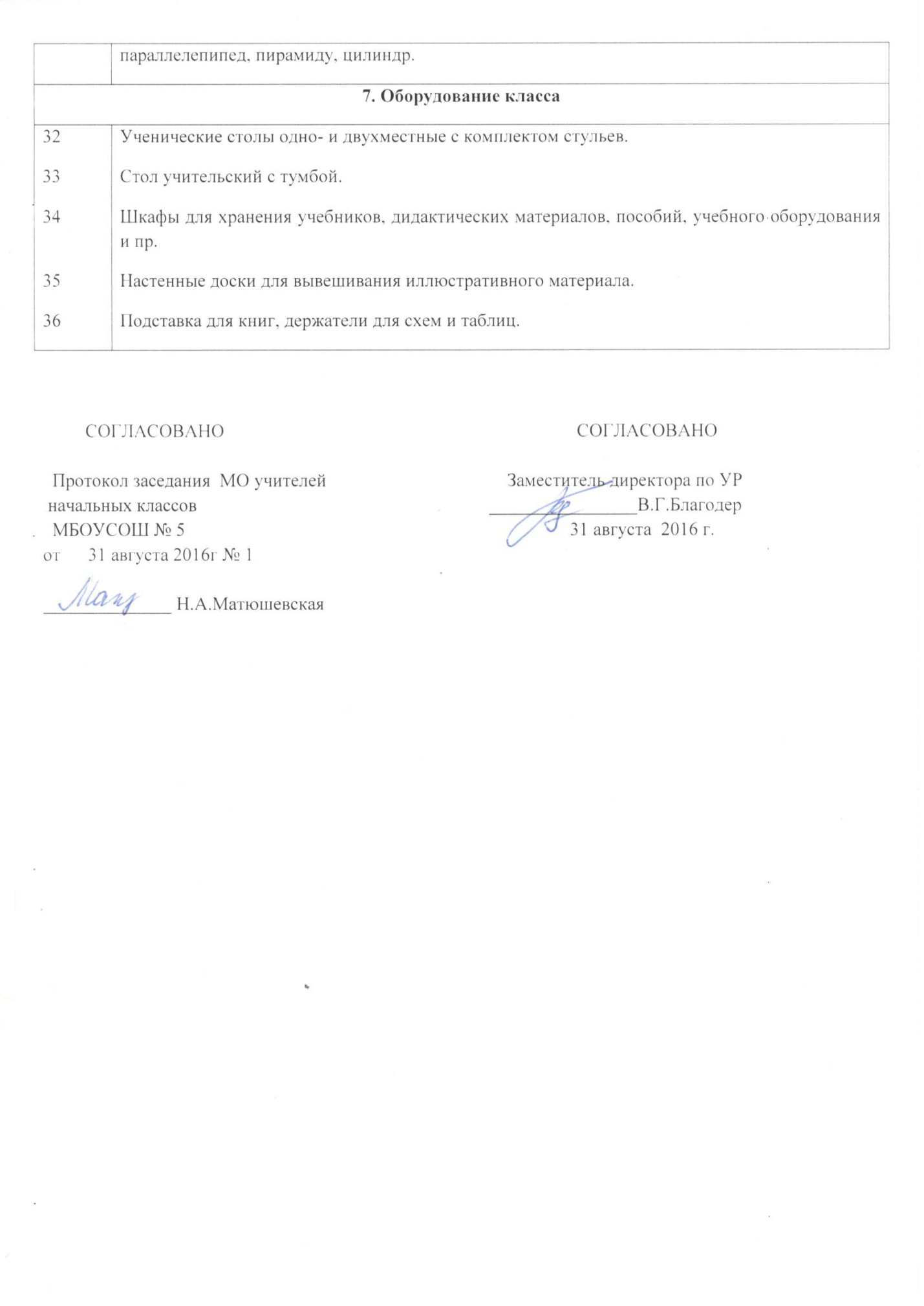 № п/пРазделы, темыКоличество часовКоличество часовКоличество часовКоличество часовКоличество часовКоличество часов№ п/пРазделы, темыАвторская  программаРабочая программаРабочая  программа по классамРабочая  программа по классамРабочая  программа по классамРабочая  программа по классам№ п/пРазделы, темыАвторская  программаРабочая программа1 кл.2 кл.3 кл.4 кл.1.Числа и величины10048919242.Арифметические действия277737573563.Работа с текстовыми задачами72в течение года2914294.Пространственные отношения.Геометрические фигуры19478в течение года5.Геометрические величины21в течение года8856.Работа с информациейв течение годав течение годав течение годав течение года7.Повторение-51781422Итого:Итого:540 ч540 ч132 ч136 ч136 ч136 чРазделы программы. Темы, входящие в данный раздел.Основное содержание по темамХарактеристика деятельности обучающихсяРазделы программы. Темы, входящие в данный раздел.Основное содержание по темамХарактеристика деятельности обучающихсяЧисла и величины1 класс – 48ч2 класс – 9ч3 класс – 19ч4 класс -24ч  Счёт предметов. Образование, название и запись чисел от 0 до 1 000 000. Десятичные единицы счёта. Разряды и классы. Представление многозначных чисел в виде суммы разрядных слагаемых. Сравнение и упорядочение чисел, знаки сравнения.Измерение величин. Единицы измерения величин: массы (грамм, килограмм, центнер, тонна); вместимости (литр), времени (секунда, минута, час, сутки, неделя, месяц, год, век). Соотношения между единицами измерения однородных величин. Сравнение и упорядочение однородных величин. Доля величины (половина, треть, четверть, десятая, сотая, тысячная). Выбирать способ сравнения объектов, проводить сравнение.Сравнивать числа по классам и разрядам.Моделировать  ситуации,  требующие перехода от одних единиц измерения к другим.Группировать числа по заданному или самостоятельно установленному правилу.Наблюдать закономерность числовой последовательности, составлять (дополнять) числовую последовательность по заданному или самостоятельно составленному правилу.Оценивать правильность составления числовой последовательности.Исследовать ситуации, требующие сравнения чисел и величин, их упорядочения.Характеризовать  явления и события с использованием величин.Арифметические действия1 класс – 73ч2 класс – 75ч3 класс – 73ч4 класс -  56чСложение, вычитание, умножение и деление. Знаки действий. Названия компонентов и результатов арифметических действий. Таблица сложения. Таблица умножения. Взаимосвязь арифметических действий (сложения и вычитания, сложения и умножения, умножения и деления). Нахождение неизвестного компонента арифметического действия. Деление с остатком. Свойства сложения, вычитания и умножения: переместительное и сочетательное свойства сложения и умножения, распределительное свойство умножения относительно сложения и вычитания. Числовые выражения. Порядок выполнения действий в числовых выражениях со скобками и без скобок. Нахождение значения числового выражения. Использование свойств арифметических действий и правил о порядке выполнения действий в числовых выражениях. Алгоритмы письменного сложения и вычитания многозначных чисел, умножения и деления многозначных чисел на однозначное, двузначное и трёхзначное число. Способы проверки правильности вычислений (обратные действия, взаимосвязь компонентов и результатов действий, прикидка результата, проверка вычислений на калькуляторе). Элементы алгебраической пропедевтики. Выражения с одной переменной вида a ± 28, 8 ∙ b, c : 2; с двумя переменными вида: a + b, а – b, a ∙ b, c : d (d ≠ 0), вычисление их значений при заданных значениях входящих в них букв. Использование буквенных выражений при формировании обобщений, при рассмотрении умножения 1 и 0 (1 ∙ а = а, 0 ∙ с = 0 и др.). Уравнение. Решение уравнений (подбором значения неизвестного, на основе соотношений между целым и частью, на основе взаимосвязей между компонентами и результатами арифметических действий).Сравнивать разные способы вычислений, выбирать удобный.Моделировать  ситуации, иллюстрирующие арифметическое действие и ход его выполнения.Использовать  математическую терминологию при записи и выполнении арифметического действия (сложения и вычитания, умножения, деления).Моделировать  изученные арифметические зависимости.Составлять  инструкцию, план решения, алгоритм выполнения задания (при записи числового  выражения, нахождений значения числового выражения и т д.).Прогнозировать результат вычисления.Контролировать и осуществлять пошаговый контроль правильности и полноты выполнения алгоритма арифметического действия.Использовать  различные приемы проверки правильности вычисления результата действия, нахождения значения числового выраженияРабота с текстовыми задачами1 класс – в течение года2 класс – 29ч3 класс – 14ч4 класс -  29чЗадача. Структура задачи. Решение текстовых задач арифметическим способом. Планирование хода решения задач.Текстовые задачи, раскрывающие смысл арифметических действий (сложение, вычитание, умножение и деление). Текстовые задачи, содержащие отношения «больше на (в) …», «меньше на (в) …». Текстовые задачи, содержащие зависимости, характеризующие процесс движения (скорость, время, пройденный путь), расчёт стоимости товара (цена, количество, общая стоимость товара), расход материала при изготовлении предметов (расход на один предмет, количество предметов, общий расход) и др. Задачи на определение начала, конца и продолжительности события. Задачи на нахождение доли целого и целого по его доле.Решение задач разными способами.Представление текста задачи в виде рисунка, схематического рисунка, схематического чертежа, краткой записи, в таблице, на диаграмме.Выполнять  краткую запись разными способами, в том числе с помощью геометрических образов (отрезок, прямоугольник и др.). Планировать  решение задачи.Выбирать наиболее целесообразный способ решения текстовой задачи.Объяснять  выбор арифметических действий для решения. Действовать  по заданному и самостоятельно составленному плану решения задачи. Презентовать  различные способы рассуждения (по вопросам, с комментированием, составлением выражения). Выбирать самостоятельно способ решения задачи. Использовать   геометрические образы в ходе решения задачи. Контролировать: обнаруживать и устранять ошибки логического (в ходе решения) и арифметического (в вычислении) характера. Наблюдать за изменением решения задачи при изменении ее условия (вопроса). Пространственные отношения. Геометрические фигуры1 класс – 4ч2 класс – 7ч3 класс – 8ч4 класс -  в течение годаВзаимное расположение предметов в пространстве и на плоскости (выше — ниже, слева — справа, за — перед, между, вверху — внизу, ближе — дальше и др.). Распознавание и изображение геометрических фигур: точка, линия (прямая, кривая), отрезок, луч, угол, ломаная; многоугольник (треугольник, четырёхугольник, прямоугольник, квадрат, пятиугольник и т. д.Свойства сторон прямоугольника. Виды треугольников по углам: прямоугольный, тупоугольный, остроугольный. Виды треугольников по соотношению длин сторон: разносторонний, равнобедренный (равносторонний). Окружность (круг). Центр, радиус окружности (круга). Использование чертёжных инструментов (линейка, угольник, циркуль) для выполнения построений. Геометрические формы в окружающем мире. Распознавание и называние геометрических тел: куб, пирамида, шар. Моделировать  разнообразные ситуации расположения объектов в пространстве  и на плоскости. Изготовлять (конструировать) модели геометрических фигур, преобразовывать модели.Исследовать  предметы окружающего мира: сопоставлять их с геометрическими формами.Характеризовать  свойства геометрических фигур.Сравнивать  геометрические фигуры по форме.Геометрические величины.1 класс – в течение года2 класс – 8ч3 класс – 8ч4 класс -  5ч Геометрические величины и их измерение. Длина. Единицы длины (миллиметр, сантиметр, дециметр, метр, километр). Соотношения между единицами длины. Перевод одних единиц длины в другие. Измерение длины отрезка и построение отрезка заданной длины. Периметр. Вычисление периметра многоугольника, в том числе периметра прямоугольника (квадрата). Площадь. Площадь геометрической фигуры. Единицы площади (квадратный миллиметр, квадратный сантиметр, квадратный дециметр, квадратный метр, квадратный километр). Точное и приближённое (с помощью палетки) измерение площади геометрической фигуры. Вычисление площади прямоугольника (квадрата)Анализировать  житейские ситуации, требующие умения находить геометрические величины (планировка, разметка). Сравнивать  геометрические фигуры по величине (размеру). Классифицировать  (объединять в группы) геометрические фигуры. Находить геометрическую величину разными способами.Использовать различные инструменты и технические средства для проведения измерений..     Работа с информацией1 класс – в течение года2 класс – в течение года3 класс – в течение года4 класс -  в течение годаСбор и представление информации, связанной со счётом (пересчётом), измерением величин; анализ и представление информации в разных формах: таблицы, столбчатой диаграммы. Чтение и заполнение таблиц, чтение и построение столбчатых диаграмм.Интерпретация данных таблицы и столбчатой диаграммы.Составление конечной последовательности (цепочки) предметов, чисел, числовых выражений, геометрических фигур и др. по заданному правилу. Составление, запись и выполнение простого алгоритма (плана) поиска информации.Построение простейших логических высказываний с помощью логических связок и слов («верно/неверно, что …», «если …, то …», «все», «каждый» и др.).Работать с информацией: находить, обобщать и представлять данные (с помощью учителя и др., и самостоятельно); использовать справочную литературу для уточнения и поиска информации; интерпретировать информацию (объяснять, сравнивать и обобщать данные, формулировать выводы и прогнозы).Понимать  информацию,  представленную разными способами (текст, таблица, схема, диаграмма и др.).Использовать информацию для установления количественных и пространственных отношений, причинно-следственных связей, строить и объяснять простейшие логические выражения.  Сравнивать и обобщать информацию, представленную в строках, столбцах таблицы.№ п/пНаименование объектов и средств материально-технического обеспечения1.Библиотечный фонд (книгопечатная продукция)1.Библиотечный фонд (книгопечатная продукция)1Моро и др. Математика: Рабочие программы. Москва: Просвещение, 2011.2345678910
11
121314151617УЧЕБНИКИМоро М.И., Волкова С.И., Степанова С.В. Математика: Учебник: 1 класс. Часть 1,2.Моро М.И., Волкова С.И., Степанова С.В. Математика: Учебник: 2 класс. Часть 1,2.Моро М.И., Волкова С.И., Степанова С.В. Математика: Учебник: 3 класс. Часть 1,2.Моро М.И., Волкова С.И., Степанова С.В. Математика: Учебник: 4 класс. Часть 1,2.РАБОЧИЕ ТЕТРАДИМоро М.И., Волкова С.И. Математика: Рабочая тетрадь: 1 класс. Часть 1,2.Моро М.И., Волкова С.И. Математика: Рабочая тетрадь: 2 класс. Часть 1,2.Моро М.И., Волкова С.И. Математика: Рабочая тетрадь: 3 класс. Часть 1,2.Моро М.И., Волкова С.И. Математика: Рабочая тетрадь: 4 класс. Часть 1,2.МЕТОДИЧЕСКИЕ ПОСОБИЯПлешаков А.А., Александрова В.П., Борисова С.А. Окружающий мир: поурочные разработки: 1 класс.Плешаков А.А., От земли до неба: Атлас-определитель: Пособие  для учащихся общеобразовательных учреждений. – М.: Просвещение, 2010Плешаков А.А., Зеленые страницы. Книга для учащихся начальных классов.«Технологические карты» (На сайте издательства «Просвещение».)ПРОВЕРОЧНЫЕ РАБОТЫВолкова С.И. Математика: Проверочные работы: 1 класс.Волкова С.И. Математика: Проверочные работы: 2 класс.Волкова С.И. Математика: Проверочные работы: 3 класс.Волкова С.И. Математика: Проверочные работы: 4 класс.2. Печатные пособия2. Печатные пособия18
192021Моро М.И., Волкова С.И., Степанова С.В. Математика. Комплект таблиц для начальной школы: 1 класс.Волкова С.И. Математика. Комплект таблиц для начальной школы: 2 класс.Волкова С.И. Математика. Комплект таблиц для начальной школы: 3 класс.Волкова С.И. Математика. Комплект таблиц для начальной школы: 4 класс.3. Технические средства обучения3. Технические средства обучения22
23
24
25Аудиторная доска с набором приспособлений для крепления карт и таблиц.
Экспозиционный экран.
Персональный компьютер с принтером.
Мультимедийный проектор.4. Учебно-практическое и учебно-лабораторное оборудование4. Учебно-практическое и учебно-лабораторное оборудование26272829303132Наборы счетных палочек.Наборы муляжей овощей и фруктов.Набор предметных картинок.Наборное полотно.Демонстрационная оцифрованная линейка.Демонстрационный циркуль.Палетка.6. Игры и игрушки.6. Игры и игрушки.33
34Настольные развивающие игры по тематике предмета «Математика» (лото, игры-путешествия и т.д.).Строительный набор, содержащий геометрические тела: куб, шар, конус, прямоугольный параллелепипед, пирамиду, цилиндр.